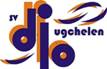 Registratieformulier incidentenMelding en afhandeling van (Bijna) ongeval rapportRegistratieformulier volledig invullen.Formulier inleveren bij het afdelingsbestuur van de desbetreffende afdeling en melding maken bij het Dagelijks Bestuur.Nazorg is in handen van het afdelingsbestuur, indien nodig ondersteunt het Dagelijks Bestuur.(Bijna) ongeval rapportMelder van (bijna) ongeval:                                                                                        Datum:(Bijna) ongeval rapportMelder van (bijna) ongeval:                                                                                        Datum:(Bijna) ongeval rapportMelder van (bijna) ongeval:                                                                                        Datum:Wie is er bij het (bijna) ongeval betrokken?:Wie is er bij het (bijna) ongeval betrokken?:Wie is er bij het (bijna) ongeval betrokken?:Omschrijving situatie: wat is er gebeurt en waarom?Omschrijving situatie: wat is er gebeurt en waarom?Omschrijving situatie: wat is er gebeurt en waarom?Het (bijna)ongeval heeft betrekking op de volgende categorie:Het (bijna)ongeval heeft betrekking op de volgende categorie:Het (bijna)ongeval heeft betrekking op de volgende categorie:Gevaarlijke gebeurtenis / situatieLetselZiekenhuisopname(mogelijk) blijvend letselMateriële schade(mogelijk) dodelijke afloopoverigWelke maatregelen zijn direct getroffen:Welke maatregelen zijn direct getroffen:Welke maatregelen zijn direct getroffen:Hoe kan het de volgende keer voorkomen worden?:Hoe kan het de volgende keer voorkomen worden?:Hoe kan het de volgende keer voorkomen worden?:Anderen die bij het incident betrokken waren:Ouders geïnformeerd:□ gebeld datum:                     tijd:                        □  gemaild datum:                                   tijd: Naam en handtekening opsteller:Anderen die bij het incident betrokken waren:Ouders geïnformeerd:□ gebeld datum:                     tijd:                        □  gemaild datum:                                   tijd: Naam en handtekening opsteller:Anderen die bij het incident betrokken waren:Ouders geïnformeerd:□ gebeld datum:                     tijd:                        □  gemaild datum:                                   tijd: Naam en handtekening opsteller: